Name: Reva Vikram JagtapFathers/Husbands Name: VikramDepartment: Mechanical EngineeringDate of Joining: 01/11/2023 Designation: Assistant ProfessorPhone No. 7796705055          Email ID: rvjagtap.mech@dacoe.ac.inPermanent Address: House No-24,A/P-Kodoli , Tal-Karad Dist-Satara Taluka:	_Karad  Dist.: Satara_ State: MaharashtraLocal Address:  House No-24,A/P-Kodoli, Tal: Patan  Dist: SataraTaluka:	_Karad Dist.: Satara_ State: MaharashtraMarital Status: -Married_Blood Group: B-ve Date of Birth:  4th June 1994 Place of Birth: Kasar Shirambe Tal KaradEducational Qualification:Experience (Years):Paper/ Books Published:FDP/STTP/Seminars/Workshop organized/Attended: 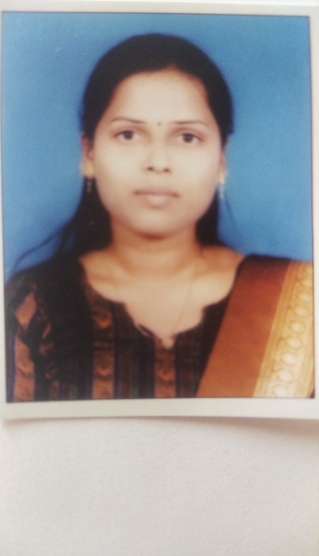 DegreeUniversity/BoardPercentage Class ObtainedYear of PassingPhDME / M. TechShivaji University,Kolhapur72.35First ClassNov 2020BE / B. Tech Shivaji University,Kolhapur73.50First Class With Dist.June 201512th ScienceMaharashtra State Board70.33First ClassJune 2011Teaching4.7Industrial-Others-Total4.7 YearsDetailsNationalInternationalStateSCI/ScopusIndexedUGCApprovedJournals2ConferencesDetailsOrganisedAttendedFDP/STTP02SeminarWorkshopTechnical EventOthers